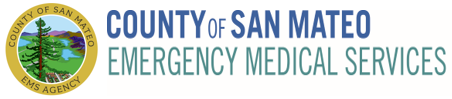 San Mateo County Naloxone TestName: _______________________  			Date: ________________________Employee ID: __________________Which of the following is NOT a common causative agent of opioid overdose?HeroinDilaudidCocaineFentanylAdministration of intranasal naloxone is for Paramedic trained personnel only.TrueFalseWhich of the following is NOT a common symptom of opioid overdose?Constricted pupilsEuphoriaDiarrheaSlowed breathingOpioid withdrawal symptoms can mimic flu symptoms.TrueFalseBSI and PPE are particularly important when evaluating and treating patients with narcotic overdose because _____.Intravenous drug users may be carrying unsafe sharpsNarcotic patches may transfer medication to your skinAll abusers of opioids have a likely incidence of blood-borne diseases such as HIV and hepatitisA and BAll of the aboveNaloxone is an opiate _____.AgonistAntagonistReversalistRevivalistPotential side effects of administering naloxone include _____.Projectile vomitingWithdrawal signs and symptomsPatient agitation or violenceA and BAll of the aboveWhat is a mucosal atomizer device (MAD)?The white conical thing that prepares patient mucosa for delivery of naloxoneThe white conical device that sprays intranasal naloxoneA magazineA squeeze bottle used to deliver naloxoneWhen administering intranasal naloxone, you should give a _____ push that administers _____ of the medication into each nostril.Short vigorous; halfShort vigorous; allSlow gentle; halfSlow gentle; allYour prepackaged/manufactured NARCAN requires how many steps to administer:4162You respond to a 28-year-old male with altered mental status.  He is found unconscious with minimal respiratory effort, a strong radial pulse, pinpoint pupils, and fresh track marks on his arms.  After a few rescue breaths with the BVM, you deliver IN naloxone and continue to support his respirations via BVM and NPA.  Despite what appears to be a classic case of heroin overdose, he fails to awaken.  What should you do next?Abandon; he is deadSupport ventilations, and attempt to administer oral glucoseContinue supporting ventilations until Paramedics arriveBegin CPRYou have not seen your partner in 15 minutes, as he/she was packaging narcotics for evidence.  You find your partner in the evidence room unresponsive, with shallow, slow respirations and pinpoint pupils. The most appropriate initial management of this incident is what?Administer 2.0 mg intranasal premanufactured naloxone.Immediately manage airway with OPA or NPA; support respirations with BVMArrest him/herA and BAll of the aboveYou are called to an apartment for a 45-year-old male in the lobby with altered mental status. The lobby clerk wants him to be arrested and the patient will not cooperate. The patient has pinpoint pupils, is breathing, is conscious to verbal stimuli, but nods off, and wakes up when you speak to him. The most appropriate initial management of this individual is what?Immediately administer 2 mg (2 ml) of intranasal naloxoneManage airway with OPA or NPA; support respirations with BVMUse physical stimuli to wake him up and call for paramedics to respondA and BAll of the aboveYou are searching a room when you open a backpack and a white cloud emits from it, which you inhale. Based on your training and experience, you recognize this substance as heroin. What should you do?Administer your NarcanCall for ParamedicsInform your supervisor of incident and location of substanceA and BAll of the aboveYou are called to an apartment for an altered 32-year-old. She is somnolent with pinpoint pupils but is breathing adequately. The patient’s boyfriend says she has a history of heroine use, but “has been clean for years” with the help of methadone. Could the methadone be causing her current condition?YesNoYour K9 partner and you are searching a room when your K9 indicates a hit on a package. You notice that your K9 has white substance on its nose, which you are concerned is a narcotic substance. What should you do?Administer your K9 Narcan immediatelyInform your supervisor of the incident and location of the substanceRespond to the designated veterinarian location, and have dispatch call them with a report of the incidentB and C All of the aboveYou are called to an apartment for an altered 32-year-old. She is somnolent with pinpoint pupils but is breathing adequately. The patient’s boyfriend says she has a history of chronic back pain, but usually feels better by taking OxyCodone. You should _____.Immediately administer intranasal naloxoneImmediately start CPRPlace the patient on her side in the recovery positionA and BAll of the aboveAfter administering intranasal naloxone, the individual becomes violent and assaults you. Your next course of action is arresting the suspect and taking them to jail.TrueFalseIntranasal naloxone will work on most unconscious patients.TrueFalseIf you, in good faith, after a complete assessment, including ABC management, administer intranasal naloxone to a patient who is altered but not from opioids, _____.You may face disciplinary action from the state and the departmentThe patient ends up with nothing but a wet noseThe good Samaritan law protects youYou will be sent to a re-certification course on naloxone administrationWhat color is a box of naloxone?Royal blueChartreusePeachKelly greenYou respond to a call for a man down in an alley. Upon arrival, you find a 40-year-old male unresponsive, with shallow, slow respirations, a radial pulse, and pinpoint pupils. You begin to manage his airway with OPA or NPA and ventilate with BVM. While doing this, you see track marks on his arms and administer intranasal naloxone, with no effect. What should you do next?Start CPRContinue to manage his airway with OPA or NPA and ventilate with BVMPlace the patient on his side in the recovery positionWait for ALSWhat is the minimum weight of the patient in order to use intra-nasal naloxone?44 lbs.15 lbs.25 lbs.100 lbs.None of the aboveA patient must be at least 18 years old to be administered intra-nasal naloxone.TrueFalseCanine handlers must go through a separate 1-hour course for delivery of Narcan to canines as it is a slightly different formulation and anatomy.TrueFalse